Все занятия – на бесплатной основе! 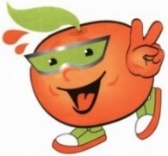 МБУ ДО «Детско-юношеский центр «Юность»ул. Техническая, 44а, тел./факс 366-53-40, сайт: http://клубыюность.екатеринбург.рф/
е-mail: unost2015@mail.ru         Клубы по месту жительстваЦентральный микрорайонЦентральный микрорайонКлуб «Джамп», ул. Луначарского, 50Центральный микрорайонКлуб «Зал борьбы», ул. Мельковская, 2д Центральный микрорайонКлуб «Огонек», ул. Мельковская, 11 т. 370-24-91Центральный микрорайонКлуб «Солидарность», ул. Шевченко, 35т. 388-13-71 Центральный микрорайонКлуб «Чайка», ул. Некрасова, 2т. 370-60-57Микрорайон Новая СортировкаМикрорайон Новая СортировкаКлуб «Звездочка», ул. Подгорная, 6 т. 354-33-66Микрорайон Новая СортировкаКлуб «Ритм», ул. Ольховская, 27/2т. 366-00-01Микрорайон Новая СортировкаКлуб «Странник» на базе ГБОУ СПО СО «СПТ «Строитель», ул. Артинская, 26 Микрорайон Новая СортировкаКлуб «Фотон», ул. Пехотинцев, 12 т. 325-85-57Микрорайон Старая СортировкаМикрорайон Старая СортировкаКлуб «Восход», ул. Техническая, 81т. 322-41-99Микрорайон Старая СортировкаКлуб «Искра», ул. Техническая, 53 т. 366-43-50 Микрорайон Старая СортировкаКлуб «Триумф», ул. Техническая, 44А Микрорайон Старая СортировкаКлуб «Романтик», ул. Крупской, 6т. 322-73-68Микрорайон Старая СортировкаКлуб «Сталкер», ул. Билимбаевская, 34/1т. 322-53-64Микрорайон Старая СортировкаКлуб «Старт», ул. Билимбаевская, 34/3т. 322-57-05Микрорайон Старая СортировкаКлуб «Юность», пр. Седова, 56 т. 366-95-89Микрорайон Старая СортировкаКлуб «Центр молодежных инициатив», ул. Техническая, 44а, т. 366-50-18Поселок СеверкаПоселок СеверкаКлуб «Северка», ул. Стрелочников, 4А т. 211-75-50Поселок СеверкаКлуб «Альянс» на базе МБОУ СОШ № 179